LIST OF TABLESTable 1-1: Co-Investigator(s) and Collaborating Institution(s)	1Table 11-1: Labor Estimate	7Table 11-2: External Staffing and Contact Information	8Table 12-1: Risk Assessment	9Table 13-1: Offeror's Cost	10Table 13-2: Total Offeror's Cost Breakdown	10Table 13-3: Collaborating Institution/Subcontractor Cost & In-Kind Contribution	11Table 13-4: Subaward Cost Breakdown	11Table 13-5: Total Cost	11Table 13-7: Total Value	11FIGURESFigure 7-A: Proposed Schedule	3Figure 10-A: Implementation Schedule	6Co-investigator(s) and collaborating institution(s)Insert/delete rows as needed. It is up to the PI to decide who needs to be explicitly listed but at least one person from every represented institution must be listed.Table 1-1: Co-Investigator(s) and Collaborating Institution(s)Subcontractors[Company/Institution]Address: Subcontracted parts or services:  Obtain Company and/or Institution authorization to be proposed as a subcontractor prior to completion and sign-off of this Proposal.Science CasePresent the scientific rationale for the proposal and its significance to ALMA.  Explain how the science case is aligned with the priorities of the ALMA Development roadmap including increasing improved receiver performance in priority bands, increased receiver bandwidth, and enhanced usability of the science archive and/or data analysis and science products.ScopeInsert an explanation of the scope/scale and planned method of the proposal.  Describe proposal objectives, technical details, assumptions, working theories, and approaches that will be used, and state hypothesis.Broader impacts PlanThe National Radio Astronomy Observatory is committed to broadening the impact of its research and development activities.  Broader Impacts (BI) are not required for Studies due to their short duration and thus, you may not request funds specifically for this purpose.  However, if the study naturally includes BI aspects, briefly discuss here how the proposed development study will lead to benefits to society beyond the intrinsic scientific merit.   Please note that unrelated activities pursued by parent organizations do not count. The Broader Impacts described here should be specific to activities that will be carried out during the period of the development proposal, by participants in the proposal.  Period of PerformanceDefine the anticipated period of performance. Studies are expected to last no more than 1 year, also please note that each Study will be limited to at most one 6-moth No Cost Extension upon request except in exceptional circumstances.ScheduleFigure 7-A: Proposed SchedulePlan DeliverablesDescribe the products (prototype, software, etc) that will be delivered at the conclusion of the proposed Study. At minimum a close-out report must be submitted that describes the Study and outcome(s) suitable for public distribution (it will be posted on the NA Development Website), see Section 8.4.Hardware[Text/bullets/subsection]Software[Text/bullet/subsection]Services[Text/bullet/subsection]DocumentsCloseout Report (note that the report will be made public by posting it to the NA ALMA Development Website)Interfaces to ALMANote the ALMA hardware and/or software control interfaces that may be affected if the proposed design or control scheme is implemented. Implementation Planned Implementation at ALMAIf Applicable. It is very unusual for a Study to merit implementation at ALMA.Describe how the proposal deliverables will be provided to the end-user and how on-site Implementation, Verification, and Commissioning will be achieved. Ensure that nonrecurring (implementation) and recurring costs are accounted for in the proposal cost estimate.Site Location Impact StatementIf Applicable. Describe any new facilities, significant modifications to existing facilities, or use of NRAO facilities that are required.  Also indicate when these facilities and/or modification are required.Implementation ScheduleFigure 10-A: Implementation ScheduleStaffingNA ALMA Program Manager support is available upon request if there are questions filling out this portion of the proposal.Estimate the level of effort (unit of measure = Full Time Equivalent) to be deployed. Identify essential (key) personnel required to ensure success.  If two, or more, persons of equivalent labor grade are capable of performing any given task, leave the corresponding Key Personnel cell blank and note the FTE level of effort only. Key Personnel listed also need to provide their CVs in Appendix A.Offeror’s StaffingTable 11-1: Labor EstimateExternal Staffing (if applicable)Insert/delete rows as needed.  All collaborators, including unfunded and in-kind contributors, must be listed below.Table 11-2: External Staffing and Contact InformationProject ManagementSystems/Configuration ControlSystems Requirements and Specification ControlRefer to INCOSE Systems Engineering Handbook (INCOSE-TP-2003-002-04).Development engineering and design activities shall be conducted in accordance with established Systems Engineering policies, practices, and procedures.Documentation ControlDefine your approach.  All shared documents shall be dated and bear a revision level number.Product & Quality Assurance ControlRefer to ALMA Product Assurance Requirements (ALMA-80.11.00.00-001-E-GEN).  A unique Product Assurance Plan is unnecessary.Development engineering and design activities shall be conducted in accordance with established ALMA PA/QA policies, practices and procedures.Performance to ScheduleThe Principal Investigator has primary responsibility for schedule development and performance to schedule.  The NA ALMA Development Program Office will, if requested, provide support to the PI in establishment of a revision-controlled Schedule and monthly preparation of performance to schedule status.  In the event of a schedule variance, the PI and the NA ALMA Development Program Manager will assess the impact and develop the appropriate recovery action(s).Performance to BudgetThe Principal Investigator has primary responsibility for intra-proposal budget allocation and cost performance.  The NA ALMA Development Program Office, if requested, will provide support to the PI in establishment of cost accounts, budget load, and the preparation of a revision-controlled, monthly Budget Status Report.  In the event of a cost variance, the PI and the NA ALMA Development Program Manager will assess the impact and develop the appropriate recovery action(s).Measure of SuccessDescribe the measures of success (performance metrics and outcomes) for this proposal.  Describe the process that will be used to address experiment prioritization, evaluate experiment results, and to modify the approach/redirect experiments.  Include an assessment of the likelihood that the proposed method and approach to the Study will further the state of the art.  Describe the process that will be used to manage Change Control.Risk Management Identify the primary areas of uncertainty (risk) foreseen at the outset of the proposal.  Estimate the probability of occurrence and associated cost impact of each identified risk.  Also, briefly note the means by which each primary risk may be mitigated or retired altogether. Communication Plan and Progress ReportingA monthly Progress Report shall be prepared by the Principal Investigator in accordance with NRAO Program Management practices and procedures.  Informal reviews will be conducted by the NA ALMA Development Program Manager upon the completion of milestones.Cost BreakdownNA ALMA Program Manager support is available upon request if there are questions filling out this portion of the proposal.  Provide all figures in US Dollars.Offeror’s CostWork Breakdown Structure (WBS) Number should correspond to Level 1 tasks/activities in the proposal Schedule.  Insert rows as neededTable 13-1: Offeror's CostTable 13-2: Total Offeror's Cost BreakdownCollaborating Institution / Subcontractor CostInsert rows as needed. Note the value of any In-Kind Contributions.Table 13-: Collaborating Institution/Subcontractor Cost & In-Kind ContributionTable 13-4: Subaward Cost BreakdownTotal CostTable 13-5: Total CostTotal ValueTable 13-6: Total ValueCloseoutUpon conclusion, the NA ALMA Development Program Office will coordinate the orderly closeout of activities; or, the transition of activities to a continuing Study/Project.  At a minimum, this will include the following:verification of compliance with established procurement policies and procedures;verification of Purchase Order final payments;verification of compliance with established labor charging practices;verification of labor charging accuracy;cost and schedule variance analysis;resolution of inventory or property control issues;inactivation of cost accounts;preparation of a Final Report; andarchiving of recordsCommitmentHaving read all documents listed in and annexed to the Call for Development Proposals, and having assessed the situation and the nature and difficulties of the proposed services, the undersigned hereby offers the [insert Title here] in accordance with the provisions of the present Call for Development Proposals and, if awarded the Agreement, undertakes to carry out the work required according to best trade practices, within the prescribed time limits, and at the price set out in this Proposal.APPENDICESAPPENDIX A - Reference DocumentsAPPENDIX B – Curriculum Vitae of Key PersonnelCV should be no more than two pages per person. APPENDIX C – Allocation RatesNameInstitutionEmailTelephoneInsert Schedule (Gantt Chart) HereResize Area as Required Insert implementation Schedule (Gantt Chart) HereTitle (examples)Key PersonnelFTEPrincipal InvestigatorScientific LeadEngineering LeadResearch EngineerSenior EngineerEngineer 1Technician 1MachinistOtherTotalsTotalsTitleNameInstitutionEmailTelephoneCo-InvestigatorVendor Point of ContactCustomer Point of ContactWBS No.Task DescriptionLabor ($)Materials & Services ($)Travel ($)1.02.0n.0Subtotals ($)Subtotals ($)Total Offeror’s Cost ($)Total Offeror’s Cost ($)Total Direct ($)Total Indirect ($)Indirect Cost Rate (%)Collaborating Institution / SubcontractorSubaward ($)In-Kind Contribution ($)Total Cost ($)Total In-Kind Contributions ($)Subaward Direct ($)Subaward Indirect ($)ElementsCost ($)Total Offerer’s CostCollaborating Institution / Contractor Total Cost Total Cost ($)Proposal ElementsCost ($)Total Cost (from Table 13-5)Offerer / Collaborating Institution / Contractor Total In-Kind ContributionsTotal Value ($)Name:Institution:Signature:Date: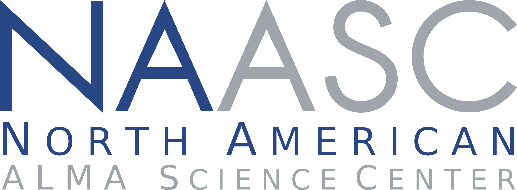 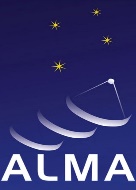 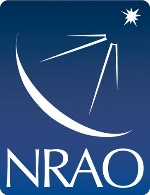 